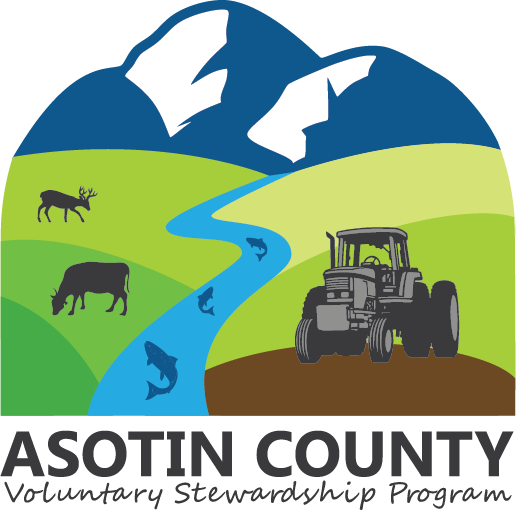 Asotin County VSPWork Group MeetingDate: Monday, August 23, 2021 Time: 7:00 p.m.Place: Asotin County Fire District, 2314 Appleside Blvd, Clarkston, WAAgenda2 Year ReportCritical Area Inventory